Муниципальное дошкольное образовательное учреждение«Детский сад № 61»Опыт работы по теме:«Взаимодействие детского сада и семьи как условие эмоционального благополучия ребёнка»Воспитатель: Жукова Е. А.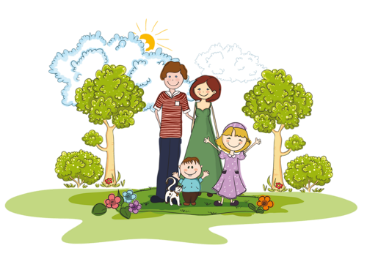 ЯрославльПланВведениеГлава 1. Теоретические подходы к проблеме взаимодействия дошкольного образовательного учреждения с семьей.Анализ психолого-педагогической литературы по проблеме взаимодействия ДОУ с семьей.Современные подходы к организации взаимодействия семьи и дошкольного учреждения.Глава 2. 2.1 Особенности современной семьи.2.2. Мотивация родителей на сотрудничество с ДОУ2.3. Формы взаимодействия семьи и дошкольного образовательного учреждения. Заключение.ПриложениеСписок литературыВведение	Со второй половины 19 века, с открытия первых детских садов в России появляется проблема приоритетности общественного и семейного воспитания. После 1917 года приоритет отдается общественному воспитанию, призванному обеспечить подрастающему поколению с ранних лет всестороннее развитие и освободить женщину для трудовой, политической и культурной жизни (Н.К. Крупская). Эти взгляды поддерживали А.С. Макаренко, В.А. Сухомлинский и другие. При этом они подчеркивали, что общественное воспитание должно соединиться с семьей. Повторно проблема приоритетности рассматривается после утверждения Концепции дошкольного воспитания в 1989 году. Происходит переоценка ценностей, взглядов, и на первое место выходит семья, которая является необходимой и первостепенной в воспитании личности ребенка. Это доказывают исследования, проведенные Т.А. Антоновой, Е.П. Арнаутовой, В.П. Дубровой, О.Л. Зверевой и другими. Однако, положение современной семьи является показателем экономического, социального, политического состояния и нравственного здоровья общества, негативных тенденций его развития. В частности, в нашей стране речь идет о резкой социальной дифференциации семей, о существенном снижении материального уровня жизни детей, девальвации нравственных ценностей, отчуждении от окружающего мира, о снижении воспитательного потенциала семьи. Поддержка, социальная защита родителей - это новые черты внутренней политики государства в настоящее время. Но современная семья требует и педагогической поддержки. На помощь приходят дошкольные учреждения, которые предлагают различные формы взаимодействия. При этом сами детские сады нуждаются в изменении таких характеристик, как закрытость, императивность, в признании семей своих воспитанников в качестве равноправных партнеров по взаимодействию с общей целью - обеспечить счастливое детство. Таким образом, одной из основных задач детского сада, педагогов и психологов является установление положительных взаимоотношений между воспитателями и родителями, разработка новых форм работы с родителями для пропаганды педагогических знаний, привлечение внимания родителей к ребенку и освещение последствий негативных отношений в семье. Очевидно, что анализ психолого-педагогической литературы и массовой практики показывает - проблема взаимодействия детского сада и семьи актуальна на протяжении многих лет, так как эта проблема включает в себя несколько аспектов. Перечислим основные. Во-первых, это приоритетность общественного и семейного воспитания. Во-вторых, взаимоотношения родителей и детей дошкольного возраста. В-третьих, взаимоотношения воспитателей и родителей в процессе воспитания и обучения детей дошкольников. Отметим, что проблему взаимодействия детского сада и семьи следует рассматривать как процесс двусторонний: с одной стороны - этот процесс направлен на то, чтобы оптимизировать влияние семьи на ребенка через повышение педагогической культуры родителей, оказание им помощи ("Детский сад - семье"). Для реализации этого процесса в детском саду организуются такие формы работы, как родительские собрания, школы для родителей, консультации и т.д. (Л.В. Загик, Т.А. Маркова, О.Л. Зверева); с другой стороны - этот процесс характеризуется включением родителей в воспитательно-образовательный процесс детского сада "Семья - детскому саду"). Это налаживание работы кружков, коллективные мероприятия, например экскурсии, походы, праздники, развлечения (Г.Н. Гришина, В.П. Дуброва, Е.П. Арнаутова, Е.П. Милашевич).Современная жизнь характеризуется быстрыми и глубокими изменениями. Изменяется и совершенствуется система дошкольного образования, которая всегда выполняла и выполняет важнейший социальный заказ общества, являясь одним из факторов его развития. Однако в условиях финансово-экономического, политического и социального кризиса дошкольное звено образовательной отрасли оказалось самым незащищенным. Остро встал вопрос сохранения, выживания и обеспечения жизнедеятельности ДОУ. Проблема взаимодействия ДОУ и семьи в последнее время попала в разряд самых актуальных. Изменившаяся современная семья (финансовое и социальное расслоение, обилие новейших информационных технологий, более широкие возможности получения образования и др.) заставляет искать новые формы взаимодействия. Работа с родителями – это сложная и важная часть деятельности педагогов. Основные трудности возникают при реализации сотрудничества детского сада и семьи при использовании только традиционных методов и форм работы с семьей. В то время как необходимо иное решение задач сотрудничества воспитателей и родителей. Поэтому в дипломной работе была поставлена следующая цель исследования:  раскрытие актуальных форм и методов работы с родителями в дошкольных учреждениях, необходимых для повышения активности родителей как участников воспитательного процесса.Задачи исследования: 1. Показать актуальность проблемы.2. Изучить и проанализировать психолого-педагогическую литературу по проблеме взаимодействия детского сада с семьей. 2. Рассмотреть особенности современной семьи и ее влияние на формирование и развитие личности ребенка.3. Выделить как традиционные, так и новые активные формы работы с родителямиГлава 1. Теоретические подходы к проблеме взаимодействия дошкольного образовательного учреждения с семьей1.1. Анализ психолого-педагогической литературы по проблеме взаимодействия ДОУ с семьей Издавна ведется спор, что важнее в становлении личности: семья или общественное воспитание (детский сад, школа, другие образовательные учреждения). Одни великие педагоги склонялись в пользу семьи, другие отдавали пальму первенства общественным учреждениям. Так, Я. А. Коменский назвал материнской школой ту последовательность и сумму знаний, которые получает ребенок из рук и уст матери. Уроки матери - без перемен в расписании, без выходных и каникул. Чем многообразнее и осмысленнее становится жизнь ребенка, тем шире круг материнских забот. Я. А. Коменскому вторит другой педагог-гуманист И. Г. Песталоцци: семья - подлинный орган воспитания, она учит делом, а живое слово только дополняет и, падая на рас паханную жизнью почву, оно производит совершенно иное впечатление (5, с. 167). В противоположность им, социалист-утопист Роберт Оуэн считал семью одним из зол на пути формирования нового человека. Его идея о необходимости исключительно общественного воспитания ребенка с ранних лет активно воплощалась в нашей стране с одновременным низведением семьи до положения "ячейки" с "отсталыми" традициями и обычаями. В течение многих лет, словом и делом подчеркивалась ведущая роль общественного воспитания в формировании личности ребенка. После установления в России советской власти дошкольное воспитание стало делом государственной важности. Детские сады и ясли создавались по всей стране с целью воспитания членов социалистического общества - общества нового типа. Если до революции основной целью дошкольного воспитания было гармоничное развитие ребенка, то после нее его целью стало формирование, прежде всего, гражданина советского государства. Показательно в связи с этим отношение руководителей дошкольного воспитания к концепции "свободного воспитания", согласно которой воспитание должно поощрять естественное, не навязываемое извне стихийное развитие ребенка, в котором главная роль принадлежит семье. Например, Д. А. Лазуркина призывала к борьбе со "свободным воспитанием", а воспитание в дошкольных учреждениях начали рассматривать как средство компенсировать недостатки семейного воспитания, а часто даже и как средство разрушения существовавшего ранее института семьи, средство борьбы со "старой семьей", которая рассматривалась как помеха или даже враг правильного, т. е. общественного воспитания. Так, оценивая воспитательные возможности школы, А. В. Луначарский подчеркивал, что она "как государственно-воспитательное учреждение должна раньше, чем социальная жизнь, пропитываться новым духом, она должна возвыситься над бытом, от нее должны исходить воспитательные силы. Школа должна выправить те искривления, которые дает ребенку жизнь". Вместе с тем он полагал, что желаемых результатов в воспитании можно получить лишь в объединении усилий школы, общественности и семьи при направляющей роли школы и ее влияния на семью. Дальнейшее развитие подобного рода идеи получили в трудах А. С. Макаренко: "Семьи бывают хорошие и плохие. Поручиться за то, что семья может воспитывать, как хочет, мы не можем. Мы должны организовать семейное воспитание, и организующим началом должна быть школа как представительница государственного воспитания. Школа должна руководить семьей". Макаренко призывал педагогические коллективы изучать жизнь детей в семье с целью улучшения их быта и воспитания, а также влияния на родителей. При этом семейное воспитание должно было играть подчиненную роль, зависеть от "заказа общества" ( 8, с. 78). В дальнейшем - в 40 - 60-е годы, проблема "борьбы" дошкольного учреждения и семьи уже не ставилась так остро, но основная тенденция - стремление подчинить семью влиянию дошкольного учреждения - сохранялась. Глобальной целью по-прежнему являлось воспитание, прежде всего члена общества, поэтому более правильным считалось общественное воспитание, а не семейное. Отсюда следовал вывод: семья должна играть подчиненную роль по отношению к дошкольному учреждению. Семья, таким образом, как и ранее, рассматривалась не как субъект сотрудничества, а скорее как объект воздействия со стороны дошкольного учреждения. Так, например, в Уставе детского сада, утвержденном 15 декабря ., говорилось: "Детский сад... должен служить примером правильного воспитания детей дошкольного возраста и оказывать помощь родителям в воспитании ребенка в семье", а во Временном положении о дошкольном детском учреждении, утвержденном Постановлением Совета Министров РСФСР 8 марта ., говорилось: "Дошкольное детское учреждение - ясли-сад - создается в интересах осуществления единой системы коммунистического воспитания детей дошкольного возраста". Согласно прогнозам академика С. Г. Струмилина (1960), в будущем "каждый советский гражданин, уже выходя из родильного дома, получит направления в детские сады с круглосуточным содержанием или детский дом, затем - в школу-интернат, а из него отправится с путевкой в самостоятельную жизнь..." Но такого мнения придерживались далеко не все ученые. Например, в 60 - 70-е годы XX в. годы большое внимание уделялось сочетанию общественного и семейного воспитания. Осуществлялись педагогические исследования, целью которых было научное обоснование путей и средств, обеспечивающих функционирование системы "школа-семья-общественность". В работах И. В. Гребенникова, А. М. Низовой, Г. И. Легенького, Н. П. Харитоновой и других авторов использовались различные понятия: "педагогическое просвещение", "педагогическая пропаганда", "органическое сочетание общественного и семейного воспитания родителей", "взаимодействие семейного и общественного воспитания" и т.п. Изучалась эффективность форм и методов оказания педагогической помощи родителям. Педагогическая пропаганда - провозглашение и рекламирование педагогических средств, методов и форм педагогического воспитания и образования в широкие массы людей. Педагогическое просвещение - практическое применение и теоретическая подкованность человека в вопросах современного воспитания и образования, умение передать подрастающему поколению знания, умения и навыки, накопленные предыдущими поколениями. В различных лабораториях НИИ АПН СССР рассматривались проблемы развития и воспитания детей раннего и дошкольного возраста, уделялось внимание и изучению вопросов семейного воспитания дошкольников. Исследователи пришли к выводу, что ни один из них не может быть успешно решен детским садом без сотрудничества с семьей. Хотя у этих социальных институтов единые цели и задачи, содержание и методы воспитания и обучения детей специфичны в каждом из них. Приведем схему, разработанную Е. П. Арнаутовой и В. М. Ивановой, где рассматриваются недостатки и положительные стороны общественного и семейного воспитания (прил. 1). На основе приведенной таблицы можно сделать вывод о том, что каждый из социальных институтов имеет свои преимущества и недостатки. Так, воспитываясь только в семье, получая любовь и привязанность со стороны ее членов, опеку, заботу ребенок, не вступая в общение (контакт) со сверстниками, может вырасти эгоистичным, не приспособленным к требованиям жизни социума, окружающей среды и т.д. Следовательно, важно сочетать воспитание ребенка в семье с необходимостью воспитания его в коллективе сверстников. Приведенный анализ подтверждает необходимость сотрудничества детского сада и семьи, взаимодополняющего, взаимообогащающего влияния семейного и общественного воспитания.Как система пропаганды педагогических знаний, в 70-80-е годы существовал педагогический всеобуч для родителей. Он представлял собой целостную систему форм пропаганды педагогических знаний с учетом различных категорий родителей. Целью педагогического всеобуча было повышение педагогической культуры родителей (12, с. 89). В 70-е годы под руководством Т. А. Марковой - заместителя директора по научной работе НИИ дошкольного воспитания АПН СССР - организуется лаборатория семейного воспитания. Выявлялись типичные трудности, испытываемые родителями, наиболее существенные факторы, влияющие на формирование нравственных качеств у ребенка в семье (Д. Д. Бакиева, С. М. Гарбей, Д. О. Дзинтере, Л. В. Загик, М. И. Иззатова, В. М. Иванова, Н. А. Стародубова). Таким образом, авторами-специалистами были сделаны попытки определить содержание педагогических знаний и умений, необходимых родителям для успешного решения ряда задач нравственного воспитания. Как показали исследования, чем выше уровень педагогической подготовленности родителей, тем активнее и успешнее их педагогическая деятельность. С точки зрения взаимодействия детского сада и семьи в воспитании детей, оказании помощи родителям представляют интерес данные, полученные В. И. Безлюдной в работе "Взаимодействие детского сада и семьи в педагогической коррекции отношений дошкольников со сверстниками". Автор убедительно показывает, что ни семья, ни дошкольное учреждение не могут изолированно решить задачу преодоления отклонений ребенка в отношениях со сверстниками, которые связаны с условиями жизни и воспитания детей именно в семье. Исследуя проблему педагогического всеобуча, О. Л. Зверева выявила, что он проводился далеко не во всех детских садах из-за недостаточной подготовленности педагогов к работе с родителями. Практическими работниками использовались разнообразные ее формы: групповые и общие родительские собрания, оформление стендов для родителей, папок-передвижек и т.д. Воспитатели отмечали тот факт, что родителям хочется получить, прежде всего, конкретные знания именно о своем ребенке. Педагоги часто сетуют на то, что сейчас родителей ничем не удивишь. Но как показывают проведенные исследования О. Л. Зверевой, а позже эти данные были подтверждены Е. П. Арнаутовой, В. П. Дубровой, В. М. Ивановой, отношение родителей к мероприятиям зависит прежде всего от постановки воспитательно-образовательной работы в детском саду. от инициативы администрации, от ее причастности к решению вопросов педагогического просвещения родителей. Часто поиск путей совершенствования работы с родителями ограничивался нахождением новых форм, и гораздо меньше внимания уделялось ее содержанию и методам. Психологи, специалисты по ораторскому искусству констатируют, что устное выступление педагога, непосредственное общения с аудиторией имеют большие преимущества перед просмотром родителями телепередач и прослушиванием радиопередач, чтением книг (А. А. Леонтьев, Е. А. Ножин, Н. И. Мехонцев). В ряде работ педагогов (Е. П. Арнаутова, В. М. Иванова, В. П. Дуброва) говорится о специфике педагогической позиции воспитателя по отношению к родителям, где сочетаются две функции - формальная и неформальная. Воспитатель выступает в двух лицах - официальным лицом и тактичным, внимательным собеседником. Его задача - преодолеть позицию назидательности, разговаривая с членами семьи, и выработать доверительный тон. Авторы выявляют причины трудностей, которые испытывает воспитатель в общении с родителями. К ним относятся низкий уровень социально-психологической культуры участников воспитательного процесса; непонимание родителями само ценности периода дошкольного детства и его значения; несформированности у них "педагогической рефлексии", игнорирование ими того факта, что в определении содержания, форм работы детского сада с семьей не дошкольные учреждения, а именно они выступают социальными заказчиками; недостаточная информированность родителей об особенностях жизни и деятельности детей в дошкольном учреждении, а воспитателей - об условиях и особенностях семейного воспитания каждого ребенка. Педагоги зачастую относятся к родителям не как к субъектам взаимодействия, а как к объектам воспитания. По мнению авторов, детский сад только тогда удовлетворяет в полной мере потребности семьи, когда он является открытой системой. Родители должны иметь реальную возможность свободно, по своему усмотрению, в удобное для них время знакомиться с деятельностью ребенка в детском саду. со стилем общения воспитателя с детьми, включаться в жизнь группы. Если родители наблюдают детей в новой обстановке, они и воспринимают их "другими глазами". Идеи взаимодействия семейного и общественного воспитания развивались в работах В. А. Сухомлинского, в частности, он писал: "В дошкольные годы ребенок почти полностью идентифицирует себя с семьей, открывая и утверждая себя и других людей преимущественно через суждения, оценку и поступки родителей". Поэтому, подчеркивал он, задачи воспитания могут быть успешно решены в том случае, если школа поддерживает связь с семьей, если между воспитателями и родителями установились отношения доверия и сотрудничества (1, с. 125). Таким образом, исследования 70-80-х годов прошедшего столетия конкретизировали содержание, формы и методы педагогического просвещения родителей и позволили выработать ценные рекомендации для педагогов. Более глубокие изменения во взаимодействии семьи и дошкольного учреждения произошли в 90-е годы. Это было связано с реформой образования, которая отразилась и на системе дошкольного воспитания. Изменение государственной политики в области образования повлекло за собой признание положительной роли семьи в воспитании детей и необходимости взаимодействия с ней. Так, в Законе РФ "Об образовании" говорится, что "государственная политика в области дошкольного воспитания основывается на следующих принципах: гуманистический характер образования, приоритет общечеловеческих ценностей, жизни и здоровья человека, свободного развития личности, воспитание гражданственности, трудолюбия, уважения к правам и свободам человека, любви к окружающей природе, Родине, семье". В этом Законе, в отличие от документов предыдущих лет, уважение к семье признается одним из принципов образования, т. е. семья из средства педагогического воздействия на ребенка превращается в его цель. В 90-х годах, в соответствии с "Концепцией дошкольного воспитания" (1989) начали разрабатываться новые подходы к сотрудничеству с родителями, которые базируются на взаимосвязи двух систем - детского сада и семьи, сообществе семьи и детского сада (Л. М. Кларина). Сущность данного подхода состоит в объединении усилий дошкольных учреждений и семьи для развития личности как детей, так и взрослых с учетом интересов и особенностей каждого члена сообщества, его прав и обязанностей. Л. М. Клариной разработан целый комплекс становления и развития содержательных и организационных направлений сообщества детского сада и семьи (дети, родители, профессионалы), например, создание в детском саду методического кабинета, оснащенного психолого-педагогической литературой для родителей, совместное обсуждение с ними прочитанного с целью возможного использования приобретенных таким образом знаний в условиях детского сада, открытие на этой основе дискуссионного клуба профессионалов и родителей, библиотеки детской литературы, которая может быть использована как в детском саду, так и в семье, организация спортивной секции для детей и родителей, разнообразных клубов по интересам и др. Итак, можно сделать вывод: педагогика начала советского периода признавала роль семьи в воспитании дошкольников, но это вело не к признанию необходимости сотрудничества дошкольного учреждения с семьей, а скорее к взглядам на семью, как на такой социальный институт, который противостоит обществу в целом и дошкольному учреждению в частности. В те годы отмечалось также, что семью надо изучать, но изучать не как потенциального или реального союзника, а скорее как некий мешающий правильному воспитанию детей фактор, который желательно подчинить обществу и с влиянием которого нужно бороться. В 40-60-е годы, проблема "борьбы" дошкольного учреждения и семьи уже не ставилась так остро, но глобальной целью по-прежнему являлось воспитание, прежде всего члена общества, поэтому более правильным считалось общественное воспитание, а не семейное. Отсюда следовал вывод: семья должна играть подчиненную роль по отношению к дошкольному учреждению. В 60 - 70-е годы XX в. годы большое внимание начало уделяться сочетанию общественного и семейного воспитания. Исследования 70 - 80-х годов прошедшего столетия конкретизировали содержание, формы и методы педагогического просвещения родителей и позволили выработать ценные рекомендации для педагогов. В 90-х годах большое внимание начинает уделяться взаимодействию детского сада и семьи. Практические работники ищут новые, нетрадиционные формы сотрудничества с родителями. В настоящее время идет перестройка системы дошкольного воспитания, и в центре этой перестройки стоят гуманизация и деидеологизация педагогического процесса. Целью его отныне признается не воспитание члена общества, а свободное развитие личности (10, с. 43).1.2. Современные подходы к организации взаимодействия семьи и дошкольного образовательного учрежденияВ основе новой концепции взаимодействия семьи и дошкольного учреждения лежит идея о том, что за воспитание детей несут ответственность родители, а все другие социальные институты призваны помочь, поддержать, направить, дополнить их воспитательную деятельность. Уходит в прошлое официально осуществляемая в нашей стране политика превращения воспитания из семейного в общественное. Признание приоритета семейного воспитания требует новых отношений семьи и дошкольного учреждения. Новизна этих отношений определяется понятиями "сотрудничество" и "взаимодействие". Сотрудничество - это общение "на равных", где никому не принадлежит привилегия указывать, контролировать, оценивать. Взаимодействие представляет собой способ организации совместной деятельности, которая осуществляется на основании социальной перцепции и с помощью общения. В "Словаре русского языка" С. Ожегова значение слова " взаимодействие " объясняется так: 1) взаимная связь двух явлений; 2) взаимная поддержка. Главный момент в контексте "семья - дошкольное учреждение" - личное взаимодействие педагога и родителей по поводу трудностей и радостей, успехов и неудач, сомнений и размышлений в процессе воспитания конкретного ребенка в данной семье. Неоценима помощь друг другу в понимании ребенка, в решении его индивидуальных проблем, в оптимизации его развития (23, с. 64). Перейти к новым формам отношений родителей и педагогов невозможно в рамках закрытого детского сада: он должен стать открытой системой. Результаты зарубежных и отечественных исследований позволяют охарактеризовать, из чего складывается открытость дошкольного учреждения, включающая "открытость внутрь" и "открытость наружу". Придать дошкольному учреждению "открытость внутрь" значит сделать педагогический процесс более свободным, гибким, дифференцированным, гуманизировать отношения между детьми, педагогами, родителями. Создать такие условия, чтобы у всех участников воспитательного процесса (дети, педагоги, родители) возникала личная готовность открыть самого себя в какой-то деятельности, мероприятии, рассказать о своих радостях, тревогах, успехах и неудачах и т.д. Пример открытости демонстрирует педагог. Педагог может продемонстрировать свою открытость детям, рассказав им о чем-то своем - интересном, увиденном и пережитом в праздничные дни, инициируя тем самым у детей желание участвовать в беседе. Общаясь с родителями, педагог не скрывает, когда в чем-то сомневается, он просит совета, помощи, всячески подчеркивая уважение к опыту, знаниям, личности собеседника. Вместе с тем педагогический такт, важнейшее профессиональное качество, не позволит педагогу опуститься до панибратства, фамильярности. Личной готовностью открыть самого себя педагог "заражает" детей, родителей. Своим примером он вызывает родителей на доверительное общение, и они делятся своими тревогами, трудностями, просят помощи и предлагают свои услуги, свободно высказывают свои претензии и т.д. "Открытость детского сада внутрь" – это вовлечение родителей в образовательный процесс детского сада. Родители, члены семьи могут значительно разнообразить жизнь детей в дошкольном учреждении, внести свой вклад в образовательную работу. Это может быть эпизодическое мероприятие, которое по силам каждой семье. Одни родители с удовольствием организуют экскурсию, "поход" в ближайший лес, на речку, другие помогут в оснащении педагогического процесса, третьи - чему-то научат детей. Некоторые родители и другие члены семьи включаются в проводимую систематически образовательную, оздоровительную работу с детьми. Например, ведут кружки, студии, обучают малышей некоторым ремеслам, рукоделию, занимаются театрализованной деятельностью и т.д. Таким образом, от участия родителей в работе дошкольного учреждения выигрывают все субъекты педагогического процесса. Прежде всего - дети. И не только потому, что они узнают что-то новое. Важнее другое - они учатся с уважением, любовью и благодарностью смотреть на своих пап, мам, бабушек, дедушек, которые, оказывается, так много знают, так интересно рассказывают, у которых такие золотые руки. Педагоги, в свою очередь, имеют возможность лучше узнать семьи, понять сильные и слабые стороны домашнего воспитания, определить характер и меру своей помощи, а иногда просто поучиться. Таким образом, можно говорить о реальном дополнении семейного и общественного воспитания. "Открытость детского сада наружу" означает, что детский сад открыт влияниям микросоциума, своего микрорайона, готов сотрудничать с расположенными на его территории социальными институтами, как-то: общеобразовательная школа, музыкальная школа, спортивный комплекс, библиотека и др. Так, на базе библиотеки проводится "Книжкин праздник", в котором принимают участие старшие воспитанники детского сада; ученики музыкальной школы дают концерт в детском саду; дети, сотрудники и родители вовлекаются в районные мероприятия. Например, на праздниках, посвященных Дню города, Рождеству, Пасхе и др., выступает хор детей, сотрудников, родителей дошкольного учреждения. Дошкольное учреждение представляет на выставки детского творчества, проводимые в масштабе района, работы своих воспитанников. По местному кабельному телевидению организуется трансляция из детского сада (например, празднования Масленицы). В День защитника Родины дети с помощью родителей приглашают на свой концерт ветеранов, военнослужащих, проживающих в соседних домах ( 17, с. 204). Содержание работы детского сада в микросоциуме может быть весьма разнообразным, во многом определяется его спецификой. Ее несомненная ценность - в упрочении связи с семьей, расширении социального опыта детей, инициировании активности и творчества сотрудников детского сада, что в свою очередь работает на авторитет дошкольного учреждения, общественного воспитания в целом. Чтобы детский сад стал реальной, а не декларируемой открытой системой, родители и педагоги должны строить свои отношения на психологии доверия. Родители должны быть уверены в хорошем отношении педагога к ребенку. Поэтому педагогу необходимо вырабатывать у себя "добрый взгляд" на ребенка: видеть в его развитии, личности прежде всего положительные черты, создавать условия для их проявления, упрочения, привлекать к ним внимание родителей. Доверие же родителей к педагогу основывается на уважении к опыту, знаниям, компетентности педагога в вопросах воспитания, но, главное, на доверии к нему в силу его личностных качеств (заботливость, внимание к людям, доброта, чуткость). В условиях открытого детского сада родители имеют возможность в удобное для них время прийти в группу, понаблюдать, чем занят ребенок, поиграть с детьми и т.д. Педагоги не всегда приветствуют такие свободные, незапланированные "визиты" родителей, ошибочно принимая их за контроль, проверку своей деятельности. Но родители, наблюдая жизнь детского сада "изнутри", начинают понимать объективность многих трудностей (мало игрушек, тесная умывальная комната и др.), и тогда вместо претензий к педагогу у них возникает желание помочь, принять участие в улучшении условий воспитания в группе. А это - первые ростки сотрудничества. Познакомившись с реальным педагогическим процессом в группе, родители заимствуют наиболее удачные приемы педагога, обогащают содержание домашнего воспитания. Наиболее важным результатом свободного посещения родителями дошкольного учреждения является то, что они изучают своего ребенка в непривычной для них обстановке, подмечают, как он общается, занимается, как к нему относятся сверстники. Идет невольное сравнение: не отстает ли в развитии мой ребенок от других, почему он в детском саду ведет себя иначе, чем дома? "Запускается" рефлексивная деятельность: все ли я делаю, как надо, почему у меня получаются иные результаты воспитания, чему надо поучиться. Линии взаимодействия педагога с семьей не остаются неизменными. Ранее предпочтение отдавалось непосредственному воздействию педагога на семью, поскольку во главу угла ставилась задача научить родителей, как надо воспитывать детей. Такую сферу деятельности педагога называли "работа с семьей". Для экономии сил и времени "обучение" велось в коллективных формах (на собраниях, коллективных консультациях, в лекториях и т.д.). Сотрудничество детского сада и семьи предполагает, что обе стороны имеют что сказать друг другу относительно конкретного ребенка, тенденций его развития. Отсюда - поворот к взаимодействию с каждой семьей, следовательно, предпочтение индивидуальных форм работы (индивидуальные беседы, консультации, посещение семьи и др.). Взаимодействие в малой группе родителей, имеющих сходные проблемы домашнего воспитания, называется дифференцированным подходом. Есть еще одна линия воздействия на семью - через ребенка. Если жизнь в группе интересная, содержательная, ребенку эмоционально комфортно, он обязательно поделится своими впечатлениями с домочадцами. Например, в группе ведется подготовка к святочным колядкам, дети готовят угощения, подарки, придумывают сценки, рифмованные поздравления-пожелания и т.д. При этом обязательно кто-то из родителей расспросит педагога о предстоящих развлечениях, предложит свою помощь (19, с 162). Из сравнительно новых форм сотрудничества детского сада с семьей следует отметить вечера отдыха с участием педагогов, родителей, детей; спортивные развлечения, посиделки, подготовки спектаклей, собрания в форме "Давайте знакомиться", "Порадуем друг друга" и др. Во многих дошкольных учреждениях работает "телефон доверия", проводятся "День добрых дел", вечера вопросов и ответов. Основная цель всех форм и видов взаимодействия ДОУ с семьей - установление доверительных отношений между детьми, родителями и педагогами, объединение их в одну команду, воспитание потребности делиться друг с другом своими проблемами и совместно их решать. Взаимодействие педагогов и родителей детей дошкольного возраста осуществляется в основном через: - приобщение родителей к педагогическому процессу; - расширении сферы участия родителей в организации жизни образовательного учреждения; - пребывание родителей на занятиях в удобное для них время; - создание условий для творческой самореализации педагогов, родителей, детей; - информационно-педагогические материалы, выставки детских работ, которые позволяют родителям ближе познакомиться родителям со спецификой учреждения, знакомят его с воспитывающей и развивающей средой; - разнообразные программы совместной деятельности детей и родителей; - объединение усилий педагога и родителя в совместной деятельности по воспитанию и развитию ребенка: эти взаимоотношения следует рассматривать как искусство диалога взрослых с конкретным ребенком на основе знания психических особенностей его возраста, учитывая интересы, способности и предшествующий опыт ребенка; - проявление понимания, терпимости и такта в воспитании и обучении ребенка, стремление учитывать его интересы, не игнорируя чувства и эмоции; - уважительные взаимоотношения семьи и образовательного учреждения. Итак, отношения дошкольного учреждения с семьей должны быть основаны на сотрудничестве и взаимодействии при условии открытости детского сада внутрь и наружу.2.1 Особенности современной семьиНеобходимость поиска заработка, перегрузки на работе, сокращение свободного времени у родителей приводят к ухудшений их физического и психического состояния, повышенной раздражительности, утомляемости, стрессам. Свои эмоции родители привычно выплескивают на детей, при этом в вину ребенку ставятся как внешние проблемы, так и домашние неурядицы. Ребенок попадает в ситуацию полной зависимости от настроения, эмоций и реакций родителей, что сказывается на его психическом здоровье.Рассмотрим черты, присущие современной семье.1.Соматическая, в том числе и мозговая организация поведения человека в современных условиях изменилась, а значит, развитие ребенка проходит иначе. Современные дети гораздо сложнее по своему физическому, интеллектуальному развитию, чем их сверстники 5 — 10 лет назад. Но сложность заключается еще в том, что социальные требования, предъявляемые ребенку, остались неизменными, то есть обращенными к прошлому поколению, со специфической ему мозговой организацией психических процессов. По данным главного специалиста по медико-социальной экспертизе детей Минздрава России профессора Балевой Л.С, почти 40% новорожденных страдают различными заболеваниями. С 1992 по 2001 год в России постепенно увеличивается число больных новорожденных. До начала девяностых годов их было 25%. Все чаще стали появляться дети с пороками развития, затрагивающими несколько органов и систем. Растет число новорожденных с аномалиями центральной нервной системы.В последнее время наметилась угрожающая тенденция роста нарушений у совсем маленьких детей — до трех лет. Различные психические расстройства в той или иной форме выявляются у 66% юных россиян. Данные статистики свидетельствуют, что сегодня каждый четвертый ребенок в начальной школе имеет дефект речи, более 65% младших школьников страдают различными отклонениями в физическом и психическом развитии, что сильно влияет на весь процесс последующего развития ребенка и тесно связано с показателями личностного развития. Рождение ребенка с проблемами развития изменяет жизненные перспективы, а иногда структуру семьи и оказывает длительное неблагоприятное воздействие на ее членов (на мать в значительной степени). По мнению врачей, когда болен ребенок, отношение родителя к миру меняется (пусть даже и на непродолжительное время). Помощь такой семье, по мнению психологов, заключается в получении родителями объективной информации об особенностях их ребенка. Непонимание одним или обоими родителями объективного статуса психического развития их ребенка, несогласие с решениями специалистов в оценке его медицинского и психологического статуса нередко приводят к возникновению конфликтных ситуаций как внутри семьи, так и во взаимодействии со специалистами.2. Современные данные свидетельствуют о том, что в воспитании ребенка отнюдь не всегда выручает материнский инстинкт — особым образом сформированная установка, которая закладывается в детстве. Если научения образцу материнского поведения у девочки в детстве не происходит, мы получаем то, что называют «депривированным материнством», проявляющимся не только в индивидуальных стилях поведения, но и находящим отражение в социальныхпроцессах (рост числа домов малютки, беспризорных детей и т.п.). Мама со «спящим» инстинктом материнства — это, как правило, неласковая и не понимающая своего ребенка женщина. Возможно, ей проще откупиться от ребенка, потому что психологическую, душевную близость она не умеет создавать. Возникает феномен социального сиротства.Материнство имеет свои особенности. С эволюционной точки зрения — это вариант родительской сферы поведения, присущий женскому полу и приобретающий самостоятельную функцию, специфику в виде охраны, заботы, выхаживания, воспитания ребенка; обеспечения со стороны матери адекватной заботы о потомстве. Формирование такой способности и способов удовлетворения этой потребности в онтогенезе проходит сложный путь. Современные исследования выделяют несколько этапов становления материнства:♦ первый — отношения ребенка (девочки) с собственной матерью, начиная с раннего детства. В этот период формируется понимание сути детско-родительского взаимодействия;♦ второй — игровой, или этап общения со сверстниками (игры в семью, когда проигрываются отдельные компоненты родительского поведения);♦ третий — подражание. Реальное участие в отношении к живому ребенку; наблюдение за поведением взрослого и ребенка, анализ характера этих отношений;♦ четвертый — реальное взаимодействие с собственным ребенком (включает подэтапы: беременность, постнатальный период и др.).Депривированное материнство реализуется (по крайней мере, на некоторых этапах) в условиях невозможности полноценной эмоциональной связи с ребенком. Оно обнаруживает себя в самых разных вариантах, например: нездоровье матери, психологическая неготовность к материнству, негативный опыт матери во взаимоотношениях с собственными родителями, личностные особенности и др.Дети гневливы, капризны, агрессивны, гиперактивны, потому что «заброшены» родителями, их потребность в привязанности, близости не удовлетворена. С другой стороны, ребенок с отклонениями в развитии часто не способен «включить» мать и ее материнский инстинкт не получает необходимого первотолчка. Ребенок «не цветет» довольством, значит, у матери чахнут материнские чувства, следовательно, ребенок получает от нее еще меньше эмоциональной поддержки и т.д. Впрочем, разве так уж принципиально, по чьей вине начинается порочный круг, осложнения всегда печальны.Матери больных детей чаще связывают свои собственные переживания со здоровьем-болезнью ребенка, а не с достижениями ребенка в разных сферах жизнедеятельности. Болезнь ребенка сужает эмоциональный опыт матери, что нередко проявляется в ее стереотипах эмоционального поведения с ребенком. Помощь следует направлять и на снижение проявлений тревожности и страхов у родителей, и на формирование адекватных представлений о заболевании и своей роли в его патогенезе.Глубина чувств между ребенком и родителями определяет все его дальнейшее развитие. Именно эмоционально-личностное общение чаще всего страдает в дисфункциональных семьях.3. Рост числа разводов. Современная семья нуклеарная — это значит, состоящая из супружеской четы с детьми или одного из родителей со своими детьми, которые не состоят в браке. Нуклеарная семья развивает самостоятельность ее членов, их автономность относительно друг друга. Если этот процесс проходит корректно, то он укрепляет семейные узы. А вот недостаточная подготовленность к брачной и семейной жизни приводит к конфликтным ситуациям и увеличивает бракоразводность. Почему? Часто брак рассматривается людьми как путь достижения счастья. Но счастье в браке обеспечивает не государство, а люди как участники культурных, национальных и религиозных сообществ и партнеры по браку. Несовпадение ожиданий приводит к нежеланию сохранять брак, ибо он рассматривается сейчас не как средство выживания, а как условие счастья, обретения личного смысла жизни. Поэтому институт семьи все чаще становится неустойчивым именно по психологическим причинам.В психологической литературе описаны типичные профили родительского отношения к ребенку (см. табл.).Родительские отношенияВ современных семьях наблюдается уменьшение «воспитательных ресурсов» родителей, приходящихся на каждого ребенка. В частности, идет снижение качества и количества речевого общения, изменение родительских установок. Родители становятся более авторитарными, чаще используют телесные наказания, требования дисциплины у них жестче, индивидуализация воспитания минимальная. Факторы среды в совокупности с генетически унаследованными образованиями и условиями воспитания имеют принципиальное значение для воспитания ребенка и развития его взаимоотношений с окружающими. Особая роль в этом взаимодействии принадлежит педагогу, влияние которого порой выше влияния родителей. Недаром многие родители, пытаясь чего-то добиться от ребенка, просят именно педагога оказать им помощь. Педагог способствует знакомству детей друг с другом, созданию атмосферы общей работы, сотрудничества, взаимопонимания. Стиль поведения педагога, как правило, бессознательно присваивается детьми и становится своеобразной культурой самих детей.Успех взаимодействия в психолого-педагогической системе «педагог—ребенок—родитель» зависит от системы взаимодействия участников этого процесса.2.2 Мотивация родителей на сотрудничество с работниками ДОУЗамечено, что стресс, имеющий длительный и постоянный характер и болезненно сказывающийся на самочувствии (социальном, физическом и психологическом) родителей, не проявляется так остро у родителей, чьи дети имеют речевые нарушения, как это отмечается у родителей, воспитывающих ребенка с заметными для окружающих другими отклонениями в развитии (умственная отсталость, ДЦП и др.). Парадоксальным образом этот факт осложняет мотивацию родителей на сотрудничество: ведь внешне дефект не настолько социально порицаем, не вызывает нездорового любопытства окружающих. Но проблемность ситуации родителями осознается, поэтому они приводят ребенка в сад коррекционного типа и передают его на попечение специалистов. Активно же содействовать и обеспечивать преемственность коррекционных мер дома не столько не хотят, сколько не считают важным.На любого человека кто-то может оказывать влияние, но принятие решения всегда остается за самим человеком. Общение — самый привычный способ устанавливать отношения с другими людьми. Информационный обмен интересен и очень сложен: интонации, мимика, жесты, содержание сообщения — все дает информацию. Уникальность психологического влияния с помощью общения заключается в том, что каждый человек (будь то взрослый или ребенок) умеет лучше или не лучше других влиять на настроение, поступки и мысли окружающих его людей! У всех есть свои способы воздействия на других: у родителей — на детей, у детей — на родителей и других взрослых, у педагогов — на родителей и детей и т.д.Общение само по себе — деятельность. В детском саду общение персонала и семьи осуществляется по поводу воспитания и образования детей. Связь общения с деятельностью является принципиальной и лежит в основе психолого-педагогических встреч специалистов с родителями воспитанников детского сада. Общение опосредовано деятельностью самих детей, создающей дополнительную опору для эффективного взаимодействия, что позволяет вовлечь семью в психолого-педагогический процесс.Интерес — наиболее часто испытываемая положительная эмоция. Интерес — возбуждение — чувство захваченности, зачарованное™, любопытства. У человека, испытывающего эмоцию интереса, существует желание расширить опыт путем включения новой информации. Именно это оживление обеспечивает связь интереса с познавательной и двигательной активностью. Опираясь на эмоцию интереса родителя, воспитатель тем самым формирует дополнительную мотивацию посещения учреждения. Поэтому в такие встречи обязательно включены показательные выступления детей, фрагменты занятий, во время которых воспитатель, специалисты доносят до родителей необходимую информацию, предлагаются упражнения, задания, идеи и игры для дома, родители приглашаются на консультации, стимулируется желание обращаться за советами, поделиться собственным опытом. Влияние как психологическая категория осуществляется общением, его коммуникативной и интерактивной сторонами. Это нашло отражение в такой форме, как своеобразные родительские учения, одинаково полезные всем участникам: детям, специалистам, родителям.Роль накопленного багажа знаний в первые годы жизни гораздо значительнее, чем можно себе представить. Если родители это понимают, они гораздо внимательнее относятся к связи между тем, что делают для ребенка они сами и педагоги, и той колоссальной работой, которую совершает ребенок самостоятельно, пытаясь чему-либо научиться. В силу незнания многие родители не воспринимают своего ребенка как личность до тех пор, пока он не пойдет в школу, а некоторые — и до ухода ребенка из семьи. Множество семейных проблем — прямой результат родительского невежества и непонимания.2.3. Формы взаимодействия семьи и дошкольного образовательного учрежденияДалеко не все семьи в полной мере реализуют весь комплекс возможностей воздействия на ребенка. Причины разные: одни семьи не хотят воспитывать ребенка, другие - не умеют это делать, третьи - не понимают, зачем это нужно. Во всех случаях необходима квалифицированная помощь дошкольного учреждения. В настоящее время актуальными задачами продолжают оставаться индивидуальная работа с семьей, дифференцированный подход к семьям разного типа, забота о том, чтобы не упустить из поля зрения и влияния специалистов не только трудные, но и не совсем благополучные в каких-то конкретных, но важных вопросах семьи. Посещение семьи ребенка много дает для ее изучения, установления контакта с ребенком, его родителями, выяснения условий воспитания, если не превращается в формальное мероприятие. Педагогу необходимо заранее согласовать с родителями удобное для них время посещения, а также определить цель своего визита. Прийти к ребенку домой - это прийти в гости. Значит, надо быть в хорошем настроении, приветливым, доброжелательным. Следует забыть о жалобах, замечаниях, не допускать критики в адрес родителей, их семейного хозяйства, уклада жизни, советы (единичные!) давать тактично, ненавязчиво. Поведение и настроение ребенка (радостный, раскованный, притихший, смущенный, приветливый) также помогут понять психологический климат семьи ( 31, с. 401). День открытых дверей, являясь достаточно распространенной формой работы, дает возможность познакомить родителей с дошкольным учреждением, его традициями, правилами, особенностями воспитательно-образовательной работы, заинтересовать ею и привлечь к участию. Проводится как экскурсия по дошкольному учреждению с посещением группы, где воспитываются дети пришедших родителей. Можно показать фрагмент работы дошкольного учреждения (коллективный труд детей, сборы на прогулку и др.). После экскурсии и просмотра заведующая иди методист беседуют с родителями, выясняют их впечатления, отвечают на возникшие вопросы. Беседы проводятся как индивидуальные, так и групповые. И в том и в другом случае четко определяется цель: что необходимо выяснить, чем можем помочь. Содержание беседы лаконичное, значимое для родителей, преподносится таким образом, чтобы побудить собеседников к высказыванию. Педагог должен уметь не только говорить, но и слушать родителей, выражать свою заинтересованность, доброжелательность. Консультации. Обычно составляется система консультаций, которые проводятся индивидуально или для подгруппы родителей. На групповые консультации можно приглашать родителей разных групп, имеющих одинаковые проблемы или, наоборот, успехи в воспитании (капризные дети; дети с ярко выраженными способностями к рисованию, музыке). Целями консультации являются усвоение родителями определенных знаний, умений; помощь им в разрешении проблемных вопросов. Формы проведения консультаций различны (квалифицированное сообщение специалиста с последующим обсуждением; обсуждение статьи, заранее прочитанной всеми приглашенными на консультацию; практическое занятие, например, на тему "Как учить с детьми стихотворение"). Родители, особенно молодые, нуждаются в приобретении практических навыков воспитания детей. Их целесообразно приглашать на семинары-практикумы. Эта форма работы дает возможность рассказать о способах и приемах обучения и показать их: как читать книгу, рассматривать иллюстрации, беседовать о прочитанном, как готовить руку ребенка к письму, как упражнять артикуляционный аппарат и др. Родительские собрания проводятся групповые и общие (для родителей всего учреждения). Общие собрания организуются 2-3 раза в год. На них обсуждают задачи на новый учебный год, результаты образовательной работы, вопросы физического воспитания и проблемы летнего оздоровительного периода и др. На общее собрание можно пригласить врача, юриста, детского писателя. Предусматриваются выступления родителей. Групповые собрания проводятся раз в 2-3 месяца. На обсуждение выносят 2-3 вопроса (один вопрос готовит воспитатель, по другим можно предложить выступить родителям или кому-то из специалистов). Ежегодно одно собрание целесообразно посвящать обсуждению семейного опыта воспитания детей. Выбирается тема, злободневная для данной группы, например, "Почему наши дети не любят трудиться?", "Как воспитать у детей интерес к книге", "Телевизор - друг или враг в воспитании детей?". Родительские конференции. Основная цель конференции - обмен опытом семейного воспитания. Родители заранее готовят сообщение, педагог при необходимости оказывает помощь в выборе темы, оформлении выступления. На конференции может выступить специалист. Его выступление дается "для затравки", чтобы вызвать обсуждение, а если получится, то и дискуссию. Конференция может проходить в рамках одного дошкольного учреждения, но практикуются и конференции городского, районного масштабов. Важно определить актуальную тему конференции ("Забота о здоровье детей", "Приобщение детей к национальной культуре", "Роль семьи в воспитании ребенка"). К конференции готовятся выставка детских работ, педагогической литературы, материалов, отражающих работу дошкольных учреждений, и т.п. Завершить конференцию можно совместным концертом детей, сотрудников дошкольного учреждения, членов семей. В настоящее время, в связи с перестройкой системы дошкольного воспитания, практические работники ДОУ ищут новые, нетрадиционные формы работы с родителями, основанные на сотрудничестве и взаимодействии педагогов и родителей. Приведем примеры некоторых из них. Семейные клубы. В отличие от родительских собраний, в основе которых назидательно-поучительная форма общения, клуб строит отношения с семьей на принципах добровольности, личной заинтересованности. В таком клубе людей объединяет общая проблема и совместные поиски оптимальных форм помощи ребенку. Тематика встреч формулируется и запрашивается родителями. Семейные клубы - динамичные структуры. Они могут сливаться в один большой клуб или дробиться на более мелкие, - все зависит от тематики встречи и замысла устроителей. Значительным подспорьем в работе клубов является библиотека специальной литературы по проблемам воспитания, обучения и развития детей. Педагоги следят за своевременным обменом, подбором необходимых книг, составляют аннотации новинок. Учитывая занятость родителей, используются и такие нетрадиционные формы общения с семьей, как "Родительская почта" и "Телефон доверия". Любой член семьи имеет возможность в короткой записке высказать сомнения по поводу методов воспитания своего ребенка, обратиться за помощью к конкретному специалисту и т.п. Телефон доверия помогает родителям анонимно выяснить какие-либо значимые для них проблемы, предупредить педагогов о замеченных необычных проявлениях детей. Нетрадиционной формой взаимодействия с семьей является и библиотека игр. Поскольку игры требуют участия взрослого, это вынуждает родителей общаться с ребенком. Если традиция совместных домашних игр прививается, в библиотеке появляются новые игры, придуманные взрослыми вместе с детьми. Бабушек привлекает кружок "Очумелые ручки". Современная суета и спешка, а также теснота или, наоборот, излишняя роскошь современных квартир почти исключили из жизни ребенка возможность заниматься рукоделием, изготовлением поделок. В помещении, где работает кружок, дети и взрослые могут найти все необходимое для художественного творчества: бумагу, картон, бросовые материалы и др. Сотрудничество психолога, воспитателей и семьи помогает не только выявить проблему, ставшую причиной сложных взаимоотношений родителей с ребенком, но и показать возможности ее решения. При этом необходимо стремиться к установлению равноправных отношений между педагогом-психологом, воспитателем и родителями. Они характеризуются тем, что у родителей формируется установка на контакт, возникают доверительные отношения к специалистам, которые, однако, не означают полного согласия, оставляя право на собственную точку зрения. Взаимоотношения протекают в духе равноправия партнеров. Родители не пассивно выслушивают рекомендации специалистов, а сами участвуют в составлении плана работы с ребенком дома. Таким образом, взаимодействие детского сада с семьей можно осуществлять по-разному. Важно только избегать формализма.Группа семейПодгруппаХарактеристика родительского отношенияБлагополучные семьиПонимающиеРодители хорошо знают своего ребенка, реально оценивают его самого и его поступки, адекватно и гибко реагируют на различные ситуации, способны встать на позицию ребенка, принять его точку зрения, диалогичны, понимают и принимают ребенка таким, каков он есть. Чувствительны к потребностям ребенка, часто говорят о нем, переживают вместе с ним, способны защищать его в любых ситуацияхПокровительствующиеРодители хорошо знают своего ребенка, реально оценивают его самого и его поступки, адекватно реагируют на них. Однако в общении занимают позицию старшего, не принимают диалог, считают свою точку зрения единственно правильнойБезразличныеМало знают своего ребенка и не стремятся узнать больше, чаще заботятся о внешних результатах и фактах, чем о причинах и переживаниях. Эмоциональное отношение к ребенку выражено слабо, часто такие родители заняты решением своих проблем. Однако их дети хорошо одеты, ухожены и научены поведению, принятому в обществеНеблагополучные семьиПодавляющиеОтличаются наибольшей степенью эмоционального отвержения ребенка, большим количеством запретов, приказов. Родители уверены, что хорошо знают ребенка, но обычно не могут предсказать его поведение в различных ситуациях. Отношения отличаются напряженностью и носят переменчивый, неустойчивый характерТревожныеРодители этой группы отличаются повышенной тревожностью, неуверенностью, в реальности они плохо знают своих детей, чувствительны по отношению к ним, но не уверены в правильности своего поведения и поэтому порой жестоки к ребенку. Отношения характеризуются противоречивостью (амбивалентностью)   .ОтстраненныеРодительская позиция крайне негибкая, жесткая; полное отсутствие диалогичности в отношениях с ребенком, повышенные ожидания и требования на фоне значительной ориентации на ребенка и большой привязанности к немуОтвергающиеРодители этой группы отстранены от ребенка, не желают вникать в его проблемы, уделять ему внимание, замечать изменения. В эмоциональных отношениях преобладает элемент отвержения. Сфера чувств и переживаний ребенка закрыта для них. Плохо знают своих детей, но при этом их представления о ребенке достаточно адекватны